Riverwalk 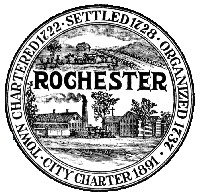 Rochester Riverwalk CommitteeCity Hall 31 Wakefield Street, Rochester, NH 03867-1917603-335-7522     FAX: 603-335-7585AGENDA – DRAFT Tuesday, March 21, 20175:00 PM to 6:30 PM in City Hall Council Chambers (Please RSVP regrets to Jenn Marsh)Jennifer.marsh@rochesternh.net A.  Call to Order (1 minute) - AttendanceB.  Approval (1 minute)Regular minutes from March 7, 2017C.  Discussion (10 minutes)Rochester Cares spring cleanup projectD.  Discussion (15 minutes)Marketing materials/printed informationE.  Discussion (50 minutes)Continue Review of master plan and phasingAdjournOfficersChair – Stacey MarchionniVice Chair – David WalkerSecretary – Donna Bogan